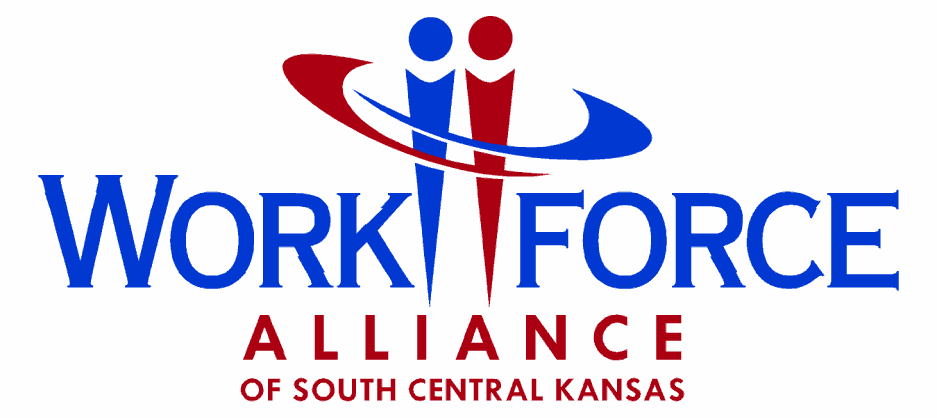 Conflict of Interest Disclosure Form for the RFP of theOperation of the WIOA Youth Program in South Central KS NAME OF ORGANIZATION: _________________________Please list any and all individuals who assisted, contributed and/or substantially influenced the writing, research, preparation, and submission of this proposal:Are any of the individuals involved in the writing, preparation, research, and/or submission of this proposal members of the Local Workforce Development Board, Chief Elected Officials Board, or Workforce Alliance staff? If yes, please list those individuals:Were any of the individuals involved in the writing, preparation, research, and/or submission of this proposal, employed by the Workforce Alliance within the last twelve (12) months? If yes, please list those individuals: If applicable, please describe any additional Conflict of Interest disclosures below.I certify that the organization listed above has no conflict of interest as stated in the RFP.Name: _________________________________			Title:______________________________Signature: _______________________________		Date: ______________________________